The State of Wisconsin will have comprehensive, cross disciplinary professional development to support professionals working to ensure the social and emotional well-being of infants, young children, and their families.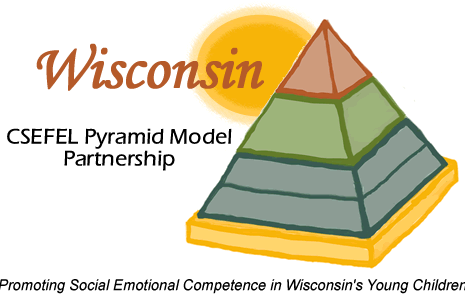 CSEFEL State Team Update:  Wisconsin (March  2011)Wisconsin Pyramid Model state leadership team is a cross-disciplinary team of professionals that serves as an advisory committee to oversee Pyramid Model implementation in the state.In addition to the state leadership team, 4 workgroups have been formed to tackle specific tasks.  The workgroups are:Data     To organize & evaluate information on the Pyramid Model effectivenessTraining supportTo ensure coordination and consistency among training efforts related to the Pyramid ModelSustainability/InfrastructureTo ensure sustainability of the Pyramid Model initiativeInformation sharingTo disseminate information on the Pyramid Model Initiative The leadership team includes representatives from child care, special education (Part C and B), Head Start, family support, parent education, higher education, infant mental health, home visiting, and child abuse prevention.Highlights and AccomplishmentsTraining CadreWI Pyramid Model master cadre was selected through nomination process by the leadership team and application review.  The master cadre is a core group of professionals trained deeply on all modules, program-wide adoption of the Pyramid Model, coaching, and data collection.  The WI master cadre represents the following agencies/systems:Supporting Families Together Association (SFTA)Parents PlusBirth to 3Head StartCooperative Educational Support Agency (CESA)WI Alliance for Infant Mental HealthIn the spring of 2010, 58 professionals representing Wisconsin’s Early Childhood cross-disciplinary training and technical assistance were trained to become the trainers on the Infant Toddler content and 62 professionals were trained to provide training in the Preschool modules.A cadre of 9 professionals who work for agencies responsible for promoting parenting practices will be trained to become trainers in the parenting modules to sustain training efforts and meet demand.With guidance from CSEFEL, the training support workgroup designed an 8 session training series that combined content from the Infant Toddler and Preschool modules along with make and takes.  82 parent educators/home visitors/ early interventionists were trained in PIWI (Infant/Toddler) and 89 professionals in Preschool Parent training modulesIn addition, a training series (2 face to face and 1 webinar)  is  being held for early interventionists and home visitors to highlight the Pyramid Model as a framework for supporting families and other caregivers in promoting child social competence, addressing the needs of children with social emotional delays, and providing effective intervention to children with challenging behavior.  135 professionals registered to attend the series.Building a Coaching Cadre 62 people attended the web-based training facilitated by CSEFEL faculty at a CESA location in their area in June, 2010.   These individuals have attended content training in the Pyramid Model Infant/Toddler and/or Preschool modules and met approval criteria to serve as Pyramid Model coaches.  Demonstration sites sent send their internal coaches to attend the webinar. Several phone conferences around TPOT/TPITOS use facilitated by CSEFEL faculty took place.  In addition, Coaching Booster- a full day workshop for coaches is being planned for this summer.Demonstration Sites and Pilot SitesThree demonstration sites were selected through a rigorous application process to participate in the program wide implementation of the Pyramid model.  Master cadre serve as external coaches for the demonstration sites.   Two sites (Wausau and Chippewa) are implementing the Pyramid Model on the community level.  Kenosha’s site is piloting PIWI (Parents interacting with infants) series.Demonstration Sites:Chippewa CESA 11 Head StartKids USAKenoshaA Child’s Place Child Care CenterMarathonA C Keifer Early LearningWoodson YMCA Child Development CenterPilot SitesPilot sites are programs that are interested and ready to embark on program wide implementation during the first year of the Pyramid Model initiative.  These programs were highlighted through direct contact with a leadership team and went through an application process to participate in the implementation.  The table below lists the county and the program name:Issues or BarriersLack of infrastructure for coachesThe “mystery” of the behavior specialistsUnlike many other states, WI does not have a system of mental health consultants or specialists who can provide quality support to front line providersPyramid Model and the YoungStarYoungStar – WI’s child care quality rating and improvement system was approved and launched in the spring of 2010.  Pyramid Model training is embedded as one of the ways for centers and family care providers to earn YoungStar points.  This lead to a significant and immediate demand for the training in the state.  At this time, there is no additional incentive to implement program wide, or use coaching tools and strategies to ensure fidelity of implementation in WI’s QRIS.  Master cadre turnoverThe master cadre consists of individuals who hold state level training and technical assistance roles.  Because of funding restructuring, three members of the original master cadre were no longer able to commit to responsibilities as a trainer of trainer.  It is unclear whether further funding changes will impact this master cadre group.  Data on training efforts Pyramid Model training was intended to be tracked through WI’s Professional Development Approval System (PDAS)- a system designed to track training provided to child care providers.  More training and support needs to be given to non-child care related trainers in entering data into PDAS so that the data represents actual training in the state.  Sustaining the InitiativeProviding ongoing support to the demonstration sitesProviding ongoing support to coaches and trainersEnrolling a new cohort of sites ready and able to implement the Pyramid ModelSeeking funding to sustain Pyramid Model leadership positionsConnecting the Pyramid Model initiative with the Positive Behavior Intervention Support (PBIS)- a system for the K through 12 Seeking funding opportunities to support Pyramid Model coaches in all regions of the stateBuilding a cadre of behavior specialists Connecting Pyramid Model to the Wisconsin Early Childhood Collaborating Partners (WECCP) regional coaches Creating on-line content modules around specific topics Collecting data from the sitesKeeping track of training efforts in the stateWorking on faculty institute to embed content into pre-serviceCommunityProgramCountyWisconsin Rapids4K programWoodNew RichmondFirst Lutheran Child Care CenterSt. CroixMilwaukeeLa CausaMilwaukeeAppletonAppleton Area School District- Even Start and Title 1 programsOutagamie, Calumet, WinnebagoAppletonOur Shepherd ChildcareOutagamieAppletonThedaCare Child Learning CenterOutagamieAppletonUW-Oshkosh Head StartOutagamie, Calumet, WinnebagoStevens Point4K programPortage